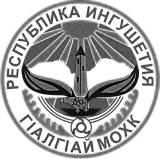 ГОРОДСКОЙ СОВЕТ МУНИЦИПАЛЬНОГО ОБРАЗОВАНИЯ «ГОРОДСКОЙ ОКРУГ ГОРОД МАЛГОБЕК»РЕШЕНИЕ«  14  »   сентября    2013 г.                                                                    № _45_Об утверждении Положения о комиссии по урегулированию конфликта интересов муниципальных служащих и лиц замещающих муниципальные должностиВ соответствии с Федеральным законом от 7 марта 2007 года № 25-ФЗ «О муниципальной службе в Российской Федерации, Федеральным законом от 25 декабря 2008 г. № 237-ФЗ «О противодействии коррупции», Федерального закона от 27 июля 2006 г. № 152-ФЗ «О персональных данных», Указа Президента Российской Федерации от 30 мая 2005 г. № 609 «Об утверждении Положения о персональных данных государственного гражданского служащего Российской Федерации и ведении его личного дела», Указ Президента РФ от 3 марта 2007 г. №  269 «О комиссиях по соблюдению требований к служебному поведению государственных гражданских служащих Российской Федерации и урегулированию конфликта интересов», в целях содействия органам местного самоуправления в урегулировании конфликта интересов, способного привести к причинению вреда законным интересам граждан, организаций, общества, Республики Ингушетия, сформировать комиссию по урегулированию конфликта интересов на муниципальной службе Городской совет муниципального образования «Городской округ город Малгобек» РЕШИЛ:Утвердить Положение о комиссии по урегулированию конфликта интересов муниципальных служащих и лиц замещающих муниципальные должности;Контроль исполнения данного решения оставляю за собой;Настоящее решение подлежит опубликованию в газете «Вести Малгобека» и на официальном сайте муниципального образования.Председатель                                                            Ш. С. МамиловУтверждено Решением от «14» сентября 2013 г. № 45 Городского совета муниципального образования «Городской округ город Малгобек»________________ Ш. С.  МамиловПОЛОЖЕНИЕО КОМИССИИ ПО УРЕГУЛИРОВАНИЮ КОНФЛИКТА ИНТЕРЕСОВ МУНИЦИПАЛЬНЫХ СЛУЖАЩИХ И ЛИЦ ЗАМЕЩАЮЩИХ МУНИЦИПАЛЬНЫЕ ДОЛЖНОСТИ1. Общие положенияНастоящее Положение определяет порядок образования и деятельности комиссии по урегулированию конфликта интересов муниципальных служащих и лиц замещающих муниципальные должности (далее - комиссия).Комиссия в своей деятельности руководствуется Конституцией Российской Федерации, Федеральным законом от 7 марта 2007 года № 25-ФЗ «О муниципальной службе в Российской Федерации, Федеральным законом от 25 декабря 2008 г. № 237-ФЗ «О противодействии коррупции», Федерального закона от 27 июля 2006 г. № 152-ФЗ «О персональных данных», Указа Президента Российской Федерации от 30 мая 2005 г. № 609 «Об утверждении Положения о персональных данных государственного гражданского служащего Российской Федерации и ведении его личного дела», Указ Президента РФ от 3 марта 2007 г. №  269 «О комиссиях по соблюдению требований к служебному поведению государственных гражданских служащих Российской Федерации и урегулированию конфликта интересов», в целях содействия органам местного самоуправления в урегулировании конфликта интересов, способного привести к причинению вреда законным интересам граждан, организаций, общества, Республики Ингушетия, настоящим Положением.Основной задачей комиссии является содействие органам местного самоуправления в урегулировании конфликта интересов, способного привести к причинению вреда  законным интересам граждан, организаций, общества, Республики Ингушетия на муниципальной службе.2. Порядок образования и состав комиссииСостав комиссии утверждается решением Городского совета муниципального образования «Городского округа Малгобек»;Комиссия состоит из председателя комиссии, заместителя председателя комиссии, секретаря комиссии, членов комиссии. Все члены комиссии обладают равными правами. Состав комиссии формируется таким образом, чтобы была исключена возможность возникновения конфликта интересов, который мог бы повлиять на принимаемые решения;Число независимых экспертов должно составлять не менее одной четверти от общего числа членов комиссии;Независимыми экспертами могут быть граждане Российской Федерации, работающие в научных организациях, образовательных учреждениях и других организациях. 3. Порядок работы комиссииОснованием для проведения заседания комиссии является информация о наличии у муниципального служащего личной заинтересованности, которая приводит или может привести к конфликту интересов.Информация, указанная в пункте 3.1 раздела 3 настоящего Положения, должна быть представлена в комиссию в письменном виде и содержать следующие сведения:фамилия, имя, отчество муниципального служащего и замещаемая им должность муниципальной службы;описание признаков личной заинтересованности, которая приводит или может привести к конфликту интересов;данные об источнике информации.В комиссию могут быть представлены материалы, подтверждающие наличие у муниципального служащего личной заинтересованности, которая приводит или может привести к конфликту интересов;Информация может направляться в комиссию или в Городской совет муниципального образования «Городской округ город Малгобек». В случае поступления информации в горсовет она должна направляться в комиссию по решению Председателя или уполномоченного им должностного лица;Информация рассматривается комиссией, если она представлена в письменном виде. При поступлении устной информации заявителю необходимо предложить направить ее в письменном виде и разъяснить порядок оформления;В комиссию могут быть представлены материалы, подтверждающие наличие муниципального служащего  и лица замещающего муниципальную должность личной заинтересованности, которая приводит или может привести к конфликту интересов;Комиссия не рассматривает сообщения о преступлениях и административных правонарушениях, а также анонимные обращения, не проводит проверки по фактам нарушения трудовой дисциплины.Председатель комиссии в трехдневный срок со дня поступления в комиссию информации, указанной в пункте 3.1 раздела 3 настоящего Положения, выносит письменное решение о проведении проверки этой информации, в том числе материалов, указанных в пункте 3.3 раздела 3 настоящего Положения.Проверка информации и материалов осуществляется в месячный срок со дня принятия решения о ее проведении. Срок проверки может быть продлен до двух месяцев по решению председателя комиссии.По завершению проверки председателю комиссии представляется письменное заключение (справка) о результатах проверки.В случае если в комиссию поступила информация о наличии у муниципального служащего или лица замещающего муниципальную должность личной заинтересованности, которая приводит или может привести к конфликту интересов, председатель комиссии немедленно информирует об этом главу муниципального образования «Городской округ город Малгобек» в целях принятия им мер по предотвращению конфликта интересов вплоть до отстранения работника от замещаемой им должности на период урегулирования конфликта интересов с сохранением за ним денежного содержания на все время отстранения от замещаемой им должности;По письменному запросу председателя комиссии могут быть представлены дополнительные сведения для принятия полного и обоснованного решения комиссии;Дата, время и место заседания комиссии устанавливаются ее председателем после сбора материалов, подтверждающих либо опровергающих информацию, указанную в пункте 3.1 раздела 3 настоящего Положения.Секретарь комиссии решает организационные вопросы, связанные с подготовкой заседания комиссии, а также извещает членов комиссии о дате, времени и месте заседания, вопросах, включенных в повестку дня, не позднее чем за семь рабочих дней до дня заседания комиссии.Организационно-техническое обеспечение деятельности комиссии возлагается на аппарат Городского совета муниципального образования «Городской округ город Малгобек».Заседание комиссии считается правомочным, если на нем присутствует не менее двух третей от общего числа членов комиссии;При возможном возникновении конфликта интересов у членов комиссии в связи с рассмотрением вопросов, включенных в повестку дня заседания комиссии, они обязаны до начала заседания заявить об этом. В этом случае соответствующий член комиссии не принимает участия в рассмотрении указанных вопросов;Заседание комиссии проводится в присутствии муниципального служащего или лица замещающего муниципальную должность. Заседание комиссии переносится, если муниципальный служащий или лицо замещающее муниципальную должность не может участвовать в заседании по уважительной причине. Уважительными причинами отсутствия муниципального служащего или лица замещающего муниципальную должность на заседании комиссии при условии их документального подтверждения могут являться: отпуск, командировка, болезнь муниципального служащего или лица замещающего муниципальную должность, тяжелое состояние здоровья близких родственников муниципального служащего или лица замещающего муниципальную должность; препятствие, возникшие в результате действия непреодолимой силы или иные обстоятельства, не зависящие от воли муниципального служащего или лица замещающего муниципальную должность;Заседание комиссии ведет председатель комиссии, а в случае его отсутствия – заместитель председателя комиссии; На заседании комиссии заслушиваются пояснения муниципального служащего или лица замещающего муниципальную должность, рассматриваются материалы, относящиеся к вопросам, включенным в повестку дня заседания комиссии. Комиссия вправе пригласить на свое заседание иных лиц и заслушать их устные или рассмотреть письменные пояснения;Члены комиссии и лица, участвовавшие в ее заседании, не вправе разглашать сведения, ставшие им известными в ходе работы комиссии;По итогам рассмотрения информации, указанной в пункте 3.1 раздела 3 настоящего Положения, комиссия может принять одно из следующих решений:установить, что в рассматриваемом случае не содержится признаков личной заинтересованности муниципального служащего или лица замещающего муниципальную должность, которая приводит или может привести к конфликту интересов;установить факт наличия личной заинтересованности муниципального служащего или лица замещающего муниципальную должность, которая приводит или может привести к конфликту интересов. В этом случае главе муниципального образования «Городской округ город Малгобек» предлагаются рекомендации, направленные на предотвращение или урегулирование этого конфликта интересов.4. Порядок принятия и обжалования решений комиссииРешения комиссии принимаются простым большинством голосов присутствующих на заседании членов комиссии. При равенстве числа голосов голос председательствующего на заседании комиссии является решающим.Решения комиссии оформляются протоколами, которые подписывают председатель комиссии, секретарь комиссии. Решения комиссии носят рекомендательный характер.В решении комиссии указываются:фамилия, имя, отчество, должность муниципального служащего или лица замещающего муниципальную должность, в отношении которого рассматривался вопрос о наличии личной заинтересованности, которая приводит или может привести к конфликту интересов;источник информации, ставшей основанием для проведения заседания комиссии;дата поступления информации в комиссию и дата ее рассмотрения на заседании комиссии, существо информации;фамилии, имена, отчества членов комиссии и других лиц, присутствующих на заседании комиссии;существо решения комиссии и его обоснование;результаты голосования.Член комиссии, не согласный с решением комиссии, вправе в письменном виде изложить свое мнение, которое подлежит обязательному приобщению к протоколу заседания комиссии;Решения носят рекомендательный характер;Копии решения комиссии в течение трех дней со дня его принятия направляются главе муниципального образования «Городской округ город Малгобек», муниципальному служащему или лицу замещающего муниципальную должность, а также по решению комиссии иным заинтересованным лицам.Решение комиссии может быть обжаловано муниципальным служащим или лицом замещающего муниципальную должность в порядке, предусмотренном действующим законодательством Российской Федерации.5. Заключительные положенияВ случае установления комиссией обстоятельств, свидетельствующих о наличии признаков дисциплинарного проступка в действиях (бездействии) муниципального служащего или лица замещающего муниципальную должность, в том числе в случае неисполнения им обязанности сообщать главе муниципального образования «Городской округ город Малгобек» о личной заинтересованности при исполнении должностных обязанностей, которая может привести к конфликту интересов, а также в случае непринятия муниципальным служащим или лица замещающего муниципальную должность мер по предотвращению такого конфликта глава муниципального образования «Городской округ город Малгобек» после получения от комиссии соответствующей информации может привлечь муниципального служащего или лица замещающего муниципальную должность к дисциплинарной ответственности в порядке, предусмотренном действующим законодательством Российской Федерации;В случае установления комиссией факта совершения муниципальным служащим или лица замещающего муниципальную должность действия (бездействия), содержащего признаки административного правонарушения или состава преступления, председатель комиссии обязан передать информацию о совершении указанного действия (бездействия) и подтверждающие такой факт документы в соответствующие уполномоченные органы.Решение комиссии, принятое в отношении муниципального служащего или лица замещающего муниципальную должность, хранится в его личном деле. 